25.01.2024Предприниматели Красноярского края теперь могут воспользоваться первой единой онлайн-базой льготного государственного имущества для МСПИнформацию о доступном имуществе различных форм собственности для малого и среднего бизнеса собрали в одном сервисе-агрегаторе на Цифровой платформе МСП.РФ. Формированием реестра имущества занимается Корпорация МСП. В настоящее время в базе собрано более 48 тыс. свободных объектов, она постоянно дополняется информацией из 85 регионов и более 7,5 тыс. муниципальных образований. С помощью нового сервиса на Цифровой платформе МСП.РФ предприниматели могут найти удобное офисное помещение, подобрать подходящую площадку для развития производства или выбрать земельный участок, отвечающий их запросам. Также создан специальный раздел с участками и помещениями, подходящими для гостиниц. Сейчас таких объектов более 300. «Всего за две недели работы сервиса уже более 7 тыс. раз им воспользовались предприниматели. Это говорит о потребности бизнеса в льготном имуществе для развития своего дела. Очень важно, что сервис делает прозрачной и открытой работу по реализации государственного и муниципального имущества. На Цифровой платформе МСП.РФ также представлены объекты, которые могут предоставляться малому и среднему бизнесу на льготных условиях в соответствии с 209-ФЗ. Поиск работает по всем регионам, плюс предприниматели имеют возможность подписаться на уведомления о новых объектах, подходящих под их запросы», – сообщил генеральный директор Корпорации МСП Александр Исаевич.При разработке сервиса «Имущество для бизнеса» упор был сделан на простоту, удобство и скорость поиска. Подобрав объект по нужным критериям, предпринимателю не надо разбираться, на какой электронной площадке пройдут конкурсные процедуры и где искать владельца. Каждое предложение имеет свою ссылку на страницу торгов и контакт для связи с правообладателем. Для подбора необходимого имущества достаточно авторизоваться на МСП.РФ через «Госуслуги» и указать параметры для формирования списка объектов.Воспользоваться новым сервисом на Цифровой платформе могут представители малого и среднего бизнеса, самозанятые или физические лица. При этом в каталоге есть имущество, которое доступно на торгах только предпринимателям, входящим в реестр субъектов малого и среднего предпринимательства, и самозанятым, крупные компании к этим торгам не допускаются. Такие объекты отмечены специальными ярлыками в каталоге.«Вместе с тем, для предпринимателей и самозанятых Красноярского края действует портал имущественной поддержки mb-124.ru, который создан агентством развития малого и среднего предпринимательства совместно с центром «Мой бизнес». На интерактивной карте в одном месте собраны все земельные участки, помещения, сооружения и даже транспорт, которые предприниматели и самозанятые региона могут взять в аренду на выгодных условиях. Можно изучить описание объектов, посмотреть фото. Обращаю внимание, что независимо от места регистрации бизнеса предприниматель может выбрать на портале любой объект – и на территории своего муниципалитета, и в соседних районах», – говорит Роман Мартынов, заместитель руководителя агентства развития малого и среднего предпринимательства Красноярского края. Справка:Цифровая платформа для малого и среднего бизнеса разработана Корпорацией МСП и Минэкономразвития РФ. В числе ее задач – повышение доступности услуг и мер поддержки для малого и среднего бизнеса. Создание и развитие Цифровой платформы предусмотрено нацпроектом «Малое и среднее предпринимательство». Его инициировал Президент Владимир Путин, курирует реализацию первый заместитель Председателя Правительства РФ Андрей Белоусов.Дополнительная информация для СМИ: +7 (391) 222-55-03, пресс-служба агентства развития малого и среднего предпринимательства Красноярского края.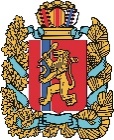 АГЕНТСТВО РАЗВИТИЯ МАЛОГО И СРЕДНЕГО ПРЕДПРИНИМАТЕЛЬСТВАКРАСНОЯРСКОГО КРАЯ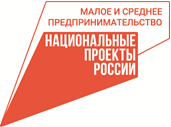 